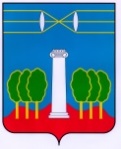 СОВЕТ ДЕПУТАТОВГОРОДСКОГО ОКРУГА КРАСНОГОРСКМОСКОВСКОЙ ОБЛАСТИР Е Ш Е Н И Еот 30.03.2023 №890/68О награждении Почетными грамотами работников МБОУ Опалиховская СОШ  За многолетний и добросовестный труд по обучению и воспитанию подрастающего поколения и в связи с юбилеем, Совет депутатов РЕШИЛ:Наградить Почетными грамотами Совета депутатов городского округа Красногорск работников муниципального бюджетного образовательного учреждения Опалиховской средней общеобразовательной школы:- Ситникову Елену Андреевну – социального педагога;- Фролову Ольгу Вячеславовну – учителя истории и обществознания.ПредседательСовета депутатов                                           			               С.В. ТрифоновРазослать: в дело, МБОУ Опалиховская СОШ 